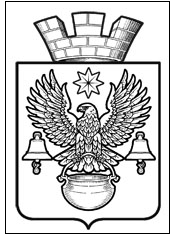 РАСПОРЯЖЕНИЕАДМИНИСТРАЦИИКОТЕЛЬНИКОВСКОГО ГОРОДСКОГО ПОСЕЛЕНИЯКОТЕЛЬНИКОВСКОГО МУНИЦИПАЛЬНОГО   РАЙОНАВОЛГОГРАДСКОЙ ОБЛАСТИ__________________________________________________________________ 17.04. 2019 г.                                                                                    №  102-рО внесении изменений  в распоряжение администрацииКотельниковского городского поселения №32-р от 03.02.2016 г. «Об утверждении состава комиссии по соблюдению требований к  служебному поведению муниципальных служащих администрации Котельниковского городского поселения Котельниковскогомуниципального района Волгоградской областии урегулированию конфликта интересов»          В связи с произошедшими изменениями в составе и наименовании специалистов администрации Котельниковского городского поселения, руководствуясь Указом Президента Российской Федерации «О комиссиях по соблюдению требований к служебному поведению федеральных государственных служащих и урегулированию конфликта интересов» №821 от 01.07.2010 г., Федеральным законом «Об общих принципах  организации местного самоуправления в Российской Федерации» №131-ФЗ от 06.10.2003 г., Федеральным законом «О муниципальной службе в Российской Федерации» № 25-ФЗ от 02.03.2007 г., Уставом Котельниковского городского поселения Котельниковского муниципального района Волгоградской области, 1. Внести изменение в состав комиссии по соблюдению требований к служебному поведению муниципальных служащих администрации Котельниковского городского поселения Котельниковского муниципального района Волгоградской области и урегулированию конфликта интересов, утвержденной распоряжением администрации №32-р от 03.02.2016 г. «Об утверждении состава комиссии по соблюдению требований к служебному поведению муниципальных служащих администрации Котельниковскогогородского поселения Котельниковского муниципального района Волгоградской областии урегулированию конфликта интересов»  (Приложение №1).2. Распоряжение администрации №5-р от 11.01.2019 г. «О внесении изменений  в распоряжение администрации Котельниковского городского поселения №32-р от 03.02.2016 г. «Об утверждении состава комиссии по соблюдению требований к служебному поведению муниципальных служащих администрации Котельниковскогогородского поселения Котельниковского муниципального района Волгоградской областии урегулированию конфликта интересов» признать утратившим силу.3. Контроль за исполнением настоящего распоряжения оставляю за собой. 4. Настоящее распоряжение подлежит обнародованию  посредством размещения на сайте Администрации Котельниковского городского поселения.Глава Котельниковскогогородского поселения                                                                            А.Л. Федоров                                                                                                                                    Приложение №1к распоряжению Администрации Котельниковского городского                                                                                                                              поселения от  17.04.2019 г. N 102-р    СОСТАВКОМИССИИ ПО СОБЛЮДЕНИЮ ТРЕБОВАНИЙ К СЛУЖЕБНОМУ ПОВЕДЕНИЮ МУНИЦИПАЛЬНЫХ СЛУЖАЩИХ АДМИНИСТРАЦИИ КОТЕЛЬНИКОВСКОГО ГОРОДСКОГО ПОСЕЛЕНИЯ КОТЕЛЬНИКОВСКОГО МУНИЦИПАЛЬНОГО РАЙОНА ВОЛГОГРАДСКОЙ ОБЛАСТИ И УРЕГУЛИРОВАНИЮ КОНФЛИКТА ИНТЕРЕСОВА.Б. Страхов             -    заместитель    главы     Котельниковского                                            городского поселения - председатель комиссииС.В. Ермолаева            - начальник     общего     отдела    администрации                                        Котельниковского городского поселения - секретарь                                        комиссииС.Л. Тонких                - начальник  отдела финансов, бухгалтерского учета и экономки	администрации Котельниковского городского поселения – член                                           комиссииЯ.А. Чубарова             -  начальник  отдела правового обеспечения  администрации                                              Котельниковского городского поселения - член комиссииН.Ф. Кононова               -  начальник  отдела архитектуры и землеустройства	 администрации Котельниковского городского поселения	- член комиссииВ.В. Ильченко             - начальник  отдела жилищно-коммунального хозяйства	администрации Котельниковского городского поселения	- член комиссииНачальник  общего отдела                                                                         С.В. Ермолаева